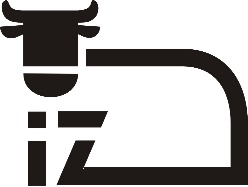 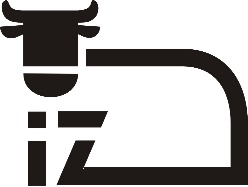 KR-01/04/22						                       Balice, 18.01.2022 r.Do wykonawców biorących udział w postępowaniu	Instytut Zootechniki – Państwowy Instytut Badawczy w Krakowie, ul. Sarego 2, Zamawiający w postępowaniu na „Sukcesywna dostawa specjalistycznych odczynników chemicznych dla Instytutu Zootechniki – Państwowego Instytutu Badawczego” informuje, iż wpłynęły pytania od wykonawców dotyczące specyfikacji warunków zamówienia. Poniżej przedstawiamy treść pytań z odpowiedziami udzielonymi przez Zamawiającego:Pytanie nr 1Część 1, pozycja 14Wskazany numer katalogowy nie jest numerem produktu TWEEN20. Czy Zamawiający mógłby podać prawidłowy numer katalogowy dla pozycji 14?Odpowiedź do pytania nr 1Wskazany nr katalogowy P9416 jest numerem Tween20. Nr katalogowy Tween20 marki Sigma-Aldrich w opakowaniu 100 ML ma dokładnie nr kat. P9416-100ML (gdzie "100ML" jest tylko wskazaniem wielkości opakowania) i można go znaleźć na stronie Merck Group: https://www.sigmaaldrich.com/PL/pl/product/sigma/p9416 Zamawiający precyzuje - w pozycji nr 14 powinien się znaleźć zapis: "Produkt identyczny lub równoważny z produktem marki SIGMA-ALDRICH nr kat. P9416-100ML". UWAGA: Wykonawca składający ofertę zobowiązany jest w jej treści do uwzględnienia powyższych zmian.Pytanie nr 2Część 2, pozycja 84Glycerol o numerze katalogowym G9012 dostępny jest w opakowaniu 100ML, a nie 100G. Czy Zamawiający miał na myśli ten produkt w opakowaniu 100ML?Odpowiedź do pytania nr 2Tak, w pozycji nr 84 Zamawiający ma na myśli opakowanie 100 ML dla Glycerol 
nr kat. G9012UWAGA: Wykonawca składający ofertę zobowiązany jest w jej treści do uwzględnienia powyższych zmian.Mariusz Cichecki       …………………………Podpis Kierownika Zamawiającego
 lub osoby upoważnionej przez    Dyrektora IZ-PIBINSTYTUT  ZOOTECHNIKIPAŃSTWOWY  INSTYTUT  BADAWCZYNATIONAL  RESEARCH  INSTITUTE  OF  ANIMAL  PRODUCTION